Edeka-/ – Nur korrekt getrennte Abfälle können auch dem Recycling zugeführt werden. Erstmalig findet in diesem Jahr vom 3. bis 16. Juni bundesweit die Aktion „Deutschland trennt. Du auch?“ der Initiative „Mülltrennung wirkt“ statt. Zahlreiche Edeka-Märkte im Südwesten beteiligen sich an der bisher größten Aktion zur Aufklärung über die korrekte Mülltrennung. Es geht nicht immer ohne. Der Lebensmittelhandel steht vor der Herausforderung, Verpackungsmaterial so zu reduzieren, dass dessen Funktionen wie beispielsweise der Schutz der Ware vor äußeren Einflüssen weiterhin erfüllt werden. Ist eine Vermeidung nicht möglich, geht es vor allem um die nachhaltigere Materialauswahl und den sinnvollen Einsatz von Verpackungen. „Hier achten wir darauf, dass diese unter anderem aus ökologisch vorteilhaften Rohstoffen hergestellt oder recyclinggerecht gestaltet sind“, erläutert Michaela Meyer, Geschäftsbereichsleiterin Nachhaltigkeit Edeka Südwest, und ergänzt: „Entscheidend für das Recycling ist dann die richtige Mülltrennung.“ Was es dabei für Verbraucherinnen und Verbraucher zu beachten gilt, zeigen die teilnehmenden Edeka-Märkte Anfang Juni beispielsweise mit verschiedenen Aktionen, Aufbauten und Informationsmaterialien, offline sowie online. Selfie mit überdimensionierter MilchpackungVor den Märkten werden unter anderem rund drei Meter große aufblasbare Verpackungen für Joghurt oder Milch aufgestellt. Diese sollen Passantinnen und Passanten deutlich machen, dass Verpackungen nach dem Verzehr der Lebensmittel nicht einfach verschwinden, sondern dass es auf den richtigen Umgang und damit auf die korrekte Mülltrennung ankommt. Denn: Nur richtig getrennt entsorgte Verpackungen können recycelt werden. Die XXL-Verpackungen werden darüber hinaus auf mehreren öffentlichen Plätzen im Südwesten zu sehen sein und zudem als Selfie-Motiv dienen. Dazu wird es im Aktionszeitraum ein Gewinnspiel geben. Weitere Informationen unter: www.mueltrennung-wirkt.de. Zusatzinformation – „Deutschland trennt. Du auch?“„Deutschland trennt. Du auch?“ ist die bisher größte bundesweite Partneraktion zur Aufklärung über richtige Mülltrennung in Deutschland. Initiiert und organisiert wird die Aktion von „Mülltrennung wirkt“, einer Initiative der dualen Systeme. Während der Aktionswochen vom 3. bis 16. Juni engagieren sich die dualen Systeme, kommunale Abfallberatungen, Unternehmen der Abfall- und Entsorgungswirt-schaft und des Lebensmitteleinzelhandels erstmals gemeinsam, um die Menschen in ganz Deutsch-land über richtige Mülltrennung zu informieren. Ihr Ziel: Höhere Sammelmengen und -qualitäten für mehr Verpackungsrecycling – zum Schutz von Klima und Ressourcen. Schirmherrin der bundesweiten Aktion für richtige Mülltrennung ist Bundesumweltministerin Steffi Lemke.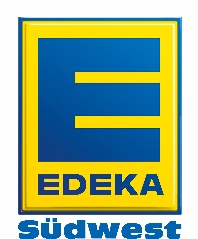 